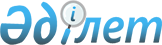 Об утверждении Правил выдачи разрешений на строительство нефтегазопроводов вне контрактной территории в пределах казахстанского участка дна Каспийского моря, определенного международными договорами Республики Казахстан
					
			Утративший силу
			
			
		
					Постановление Правительства Республики Казахстан от 30 июня 2006 года № 625. Утратило силу постановлением Правительства Республики Казахстан от 21 ноября 2012 года № 1474

      Сноска. Утратило силу постановлением Правительства РК от 21.11.2012 № 1474 (вводится в действие по истечении двадцати одного календарного дня после первого официального опубликования).      В соответствии с Земельным кодексом Республики Казахстан от 20 июня 2003 года Правительство Республики Казахстан  ПОСТАНОВЛЯЕТ: 

      1. Утвердить прилагаемые Правила выдачи разрешений на строительство нефтегазопроводов вне контрактной территории в пределах казахстанского участка дна Каспийского моря, определенного международными договорами Республики Казахстан. 

      2. Настоящее постановление вводится в действие по истечении десяти календарных дней со дня первого официального опубликования.        Премьер-Министр 

      Республики Казахстан 

Утверждены             

постановлением Правительства   

Республики Казахстан       

от 30 июня 2006 года N 625     Правила выдачи разрешений на строительство нефтегазопроводов 

вне контрактной территории в пределах казахстанского участка дна 

Каспийского моря, определенного международными договорами 

Республики Казахстан 

      1. Настоящие Правила регулируют порядок выдачи разрешений на строительство нефтегазопроводов вне контрактной территории в пределах казахстанского участка дна Каспийского моря (далее - казахстанский участок дна), определенного международными договорами Республики Казахстан, до береговой линии. 

      2. Казахстанский участок дна определяется в соответствии с  Протоколом к Соглашению между Республикой Казахстан и Российской Федерацией о разграничении дна северной части Каспийского моря в целях осуществления суверенных прав на недропользование от 6 июля 1998 года, совершенным 13 мая 2002 года, и  Протоколом к Соглашению между Республикой Казахстан и Азербайджанской Республикой о разграничении дна Каспийского моря между Республикой Казахстан и Азербайджанской Республикой, совершенным 27 февраля 2003 года. 

      3. Недропользователь, заинтересованный в получении разрешения на строительство 

нефтегазопровода вне контрактной территории в пределах казахстанского участка дна (далее - разрешение на строительство нефтегазопровода), подает в центральный уполномоченный орган по управлению земельными ресурсами (далее - уполномоченный орган) заявку, в которой указываются: 

      1) реквизиты недропользователя; 

      2) местоположение испрашиваемого участка дна с указанием географических координат 

его внешних границ; 

      3) ширина охранной зоны; 

      4) площадь испрашиваемого участка дна. 

      К заявке прилагаются нотариально заверенная копия контракта на недропользование на казахстанском участке дна, технико-экономическое обоснование строительства нефтегазопровода и предварительная оценка его воздействия на окружающую среду. 

      4. На основании заявки уполномоченный орган создает комиссию по выбору участка дна для строительства нефтегазопровода из представителей уполномоченных государственных органов в области охраны окружающей среды, использования и охраны водного фонда, рыбного хозяйства, особо охраняемых природных территорий, по изучению и использованию недр, по чрезвычайным ситуациям, в сфере торгового мореплавания, нефтегазотранспортной инфраструктуры и осуществляющим внешнеполитическую деятельность, а также представителя недропользователя. 

      5. Выбор участка дна рассматривается комиссией в срок до 60 дней с даты поступления 

заявки в уполномоченный орган. 

      6. В случае отсутствия предложений и замечаний членов комиссии по местоположению 

испрашиваемого участка дна его выбор оформляется актом о выборе участка дна для 

строительства нефтегазопровода, который подписывается всеми членами комиссии. 

      Местоположение испрашиваемого участка дна может быть изменено на основании 

предложений и замечаний членов комиссии при условии согласия недропользователя. 

      При наличии у членов комиссии замечаний, которые не устранены недропользователем, 

уполномоченным органом дается мотивированный отказ в выборе указанного участка дна для строительства нефтегазопровода. 

      7. Акт о выборе участка дна для строительства нефтегазопровода является основанием для проведения недропользователем изыскательских и проектных работ. 

      8. После проведения изыскательских и проектных работ недропользователь представляет в уполномоченный орган следующие документы: 

      1) проект строительства нефтегазопровода; 

      2) оценку его воздействия на окружающую среду; 

      3) положительное заключение государственной экологической экспертизы; 

      4) карту местоположения нефтегазопровода на казахстанском участке дна; 

      5) ведомость географических координат оси нефтегазопровода с указанием начальной, 

поворотных, промежуточных (через каждые пять километров) и конечной точек; 

      6) схему профиля нефтегазопровода; 

      7) ведомость высотных отметок верха трубы нефтегазопровода в системе Балтийских 

высот в начальной, поворотных, промежуточных (через каждые пять километров) и конечной точках оси нефтегазопровода. 

      9. Уполномоченный орган направляет копии документов, указанных в пункте 8 настоящих Правил, на согласование в уполномоченные государственные органы в области охраны окружающей среды, использования и охраны водного фонда, рыбного хозяйства, особо охраняемых природных территорий, по изучению и использованию недр, по чрезвычайным ситуациям, в сфере торгового мореплавания, нефтегазотранспортной инфраструктуры и осуществляющим внешнеполитическую деятельность (далее - согласующие государственные органы). 

      По итогам рассмотрения документов местоположения нефтегазопровода согласующие государственные органы направляют свои заключения в уполномоченный орган, при этом срок рассмотрения и согласования не должен превышать 15 рабочих дней. 

      10. В случае отсутствия предложений и замечаний уполномоченный орган не позднее 30 дней с даты подачи заявления выдает разрешение на строительство нефтегазопровода, подписываемое руководителем уполномоченного органа или лицом, его замещающим, по форме согласно приложению к настоящим Правилам. 

      11. При наличии замечаний у уполномоченного органа и (или) согласующих государственных органов уполномоченный орган письменно уведомляет о них недропользователя. 

      При устранении замечаний, (о чем согласующий государственный орган направляет уполномоченному органу письменное подтверждение), недропользователю выдается разрешение на строительство нефтегазопровода в соответствии с пунктом 10 настоящих Правил. 

      В случае неустранения недропользователем замечаний уполномоченным органом в установленный срок дается мотивированный отказ в выдаче разрешения на строительство нефтегазопровода. 

      12. Срок действия разрешения на строительство нефтегазопровода определяется уполномоченным органом с учетом испрашиваемого недропользователем срока и замечаний согласующих государственных органов, но не более чем на три года. 

      В указанный период на участок дна, на который выдано разрешение на строительство нефтегазопровода, не может быть выдано разрешение на строительство нефтегазопровода другому недропользователю. 

      13. Для учета местоположения существующих, строящихся и проектируемых на казахстанском участке дна нефтегазопроводов уполномоченным органом ведется дежурная карта. 

Приложение                     

к Правилам выдачи разрешений на          

строительство нефтегазопроводов вне        

контрактной территории в пределах         

казахстанского участка дна Каспийского моря,   

определенного международными договорами     

Республики Казахстан                Разрешение  Регистрационный номер ________ Разрешение выдано 

___________________________________________________________________________ 

          (Ф.И.О. физического лица или наименование юридического лица) 

___________________________________________________________________________ на строительство нефтегазопроводов вне контрактной территории в пределах 

казахстанского участка дна ________________________________________________  Протяженность нефтегазопровода _______________________________ км. Площадь участка _______________ гектаров. Ширина охранной зоны __________________________________________ метров. Срок действия разрешения ______________________________________ Основание выдачи разрешения _______________________________________________ 

___________________________________________________________________________ Орган, выдавший разрешение ________________________________________________ 

___________________________________________________________________________                     Руководитель ____________________ Ф.И.О. М.П.                     Дата выдачи "___"______________ 20___ г.       Приложения: 

      1. Карта местоположения нефтегазопровода 

      2. Схема профиля нефтегазопровода 

      3. Ведомость географических координат оси нефтегазопровода 

      4. Ведомость высотных отметок верха трубы нефтегазопровода в системе Балтийских высот 
					© 2012. РГП на ПХВ «Институт законодательства и правовой информации Республики Казахстан» Министерства юстиции Республики Казахстан
				